Изх.№21/31.01.2020г.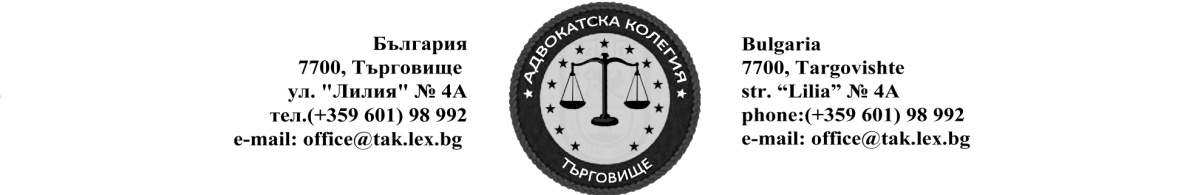 Председател: адв.И.ИвановОт дата 03.02.2020 до 09.2.2020От дата 03.02.2020 до 09.2.2020АдвокатМоб Тел.Анита Мариянова Станчева0878299347Веселина Владимирова Абаджиева0899870505От дата: 17.02.2020г. До дата 23. 02..2020г.От дата: 17.02.2020г. До дата 23. 02..2020г.АдвокатМоб Тел.Гинка Георгиева Василева0889034248Дамян Анастасов Моллов0888245719От дата: 09.03.2020г. До дата 15.03..2020г.От дата: 06.04..2020г. До дата 12.04..2020г.От дата: 09.03.2020г. До дата 15.03..2020г.От дата: 06.04..2020г. До дата 12.04..2020г.